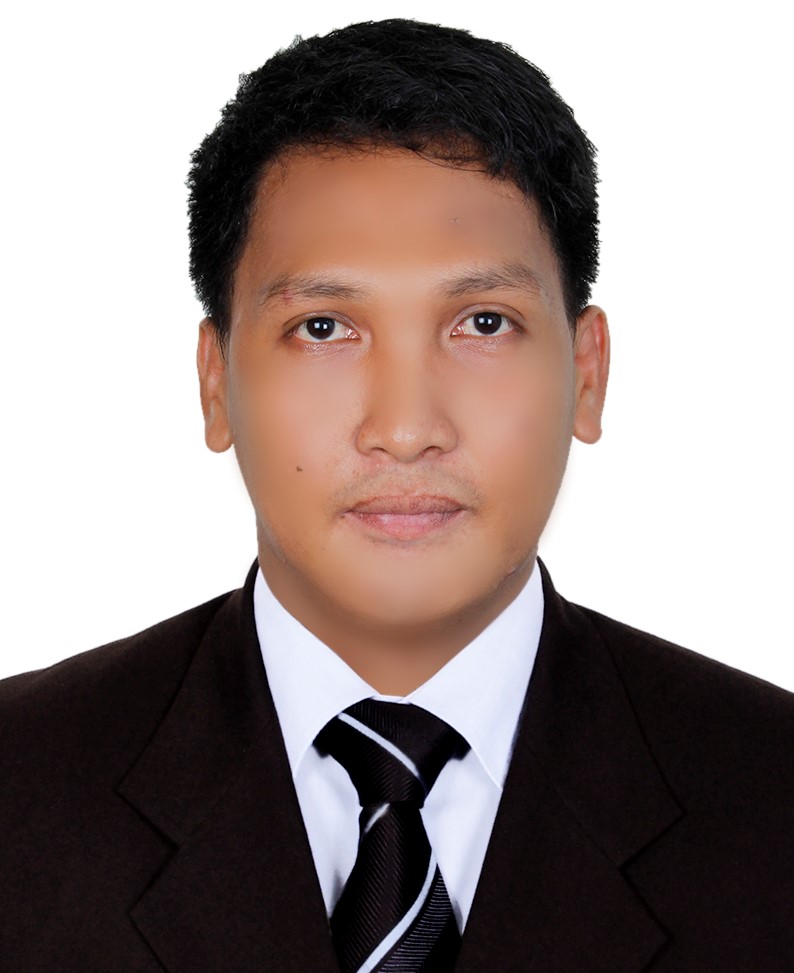 CAREER OBJECTIVE        To obtain a challenging position in high quality of engineering environment where my resourceful experience and academic skills will add value to organizational operations.SUMMARY OF QUALIFICATIONSWorking as Equipment Engineer in more than 3 years of experience in industry.Good experience in Lead/Supervise for the Equipment section in the Equipment Department.Good in descision-making skills.Can work under minimum supervision with strong leadership and analytical skills.SEMINARS ATTENDED “4TH GENERATION (4G)”			                            01/ 29l2012                      Resource Speaker: Engr. Jaime C. Tiong Jr.  IECEP-CARSC Regional Seminar  University of the Cordilleras Baguio City PhilippinesWORK EXPERIENCEAssociate Engineer (Team Leader)                                  05/2013 – 03/2014Optis Smart Manufacturing Philippines Inc.                         Cavite, PhilippinesResponsible for maintaining and repairing equipment required in the day to day working.Utilized different reliability and testing strategies in production to maintain and improve operation’s profitability.Performed routine maintenance inspections of equipment to identify and respond to problems in a timely manner, thus preventing breakdowns.Set-up, calibrate and maintain test equipment.Making needed Technical Reports to use as reference. Engineer II (Shift Leader)                                                03/2014 – 08/2016 Optis Smart Manufacturing Philippines Inc.                       Cavite, PhilippinesLead and supervised members on their daily job.Making reports for suggestions and recommendations.Responsible in resolving issues of customer complaints.Assigned employee on their expertise area.Monitoring all members to be performed their duties and responsibilities of their respective area.Monitoring and continuously working on cost effective & maintenance free solutions for all types of electronic components used in our existing & in new under developed machines.